Ректорам высших учебных заведений, подведомственных Минсельхозу РоссииДепнаучтехполитика направляет Положение об открытом фестивале студенческого творчества высших учебных заведений Минсельхоза России «Над широкой Обью - 2014».Сообщаем, что Открытый фестиваль студенческого творчества высших учебных заведений Минсельхоза России «Над широкой Обью - 2014» состоится с 3 по 6 июня 2014 года в городе Новосибирске на базе ФГБОУ ВПО «Новосибирский государственный аграрный университет».Прошу направить творческие коллективы для участия в Фестивале.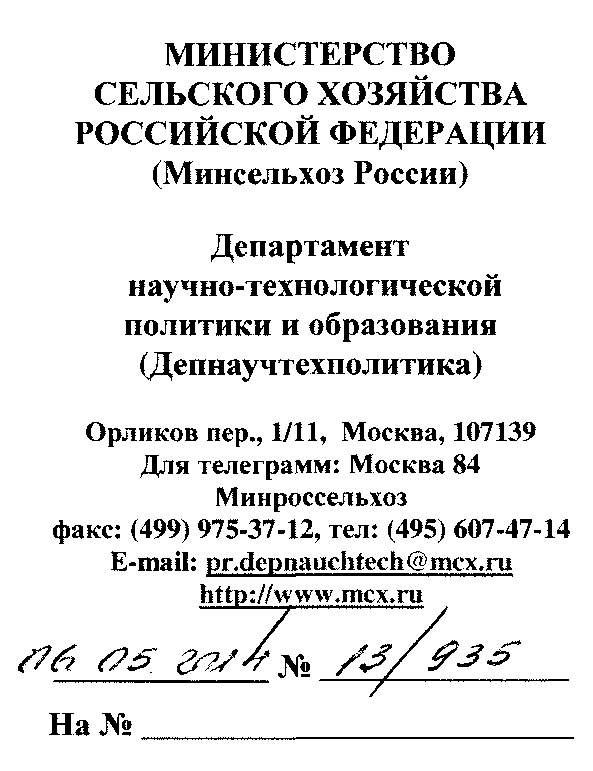 Приложение: на 4 листах.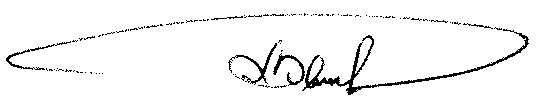 П.И. БуракИ.о. директораТиунова 607 64 71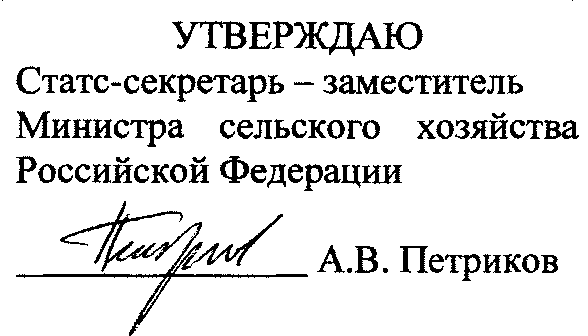 ПОЛОЖЕНИЕоб открытом фестивале студенческого творчества высших учебных заведений Минсельхоза России«Над широкой Обью - 2014»I. ЦЕЛИ И ЗАДАЧИОткрытый фестиваль студенческого творчества высших учебных заведений Минсельхоза России «Над широкой Обью - 2014» (далее - Фестиваль) проводится с целью:создания условий для реализации творческого потенциала студенческой молодежи;совершенствования системы эстетического воспитания в сельскохозяйственных вузах.Главными задачами Фестиваля являются:укрепление профессиональных и культурных связей между высшими учебными заведениями Минсельхоза России;объединение студенческой молодежи на основе развития самодеятельного творчества;развитие традиций проведения студенческих фестивалей.II. ПОДГОТОВКА И ПРОВЕДЕНИЕ ФЕСТИВАЛЯ Общее руководство подготовкой и проведением Фестиваля осуществляет организационный комитет (далее - Оргкомитет).Состав организационного комитета определяет Минсельхоз России по согласованию с заинтересованными организациями.Организация и проведение Фестиваля возлагается на высшее учебное заведение Минсельхоза России, определяемое Оргкомитетом.Ш. УЧАСТНИКИ ФЕСТИВАЛЯ К участию в Фестивале допускаются студенты и аспиранты, не старше 25 лет. Творческие коллективы, участвующие в Фестивале, на 2/3 должны состоять из студентов высших учебных заведений Минсельхоза России.IV. ПОРЯДОК ПРОВЕДЕНИЯ ФЕСТИВАЛЯУчастие в Фестивале принимают творческие коллективы и исполнители по следующим направлениям:Музыкальное направление в номинациях:вокал эстрадный (сольное исполнение, дуэт, ансамбль);вокал народный (сольное исполнение, дуэт, ансамбль, хор);авторский рэп (сольное исполнение, дуэт, ансамбль);вокал академический (сольное исполнение, дуэт, ансамбль, хор);инструментальное исполнение (солисты, ансамбли).Танцевальное направление:танец эстрадный (соло, дуэт, ансамбль);танец народный (соло, дуэт, ансамбль);народно-стилизованный танец (соло, дуэт, ансамбль);танец бальный (дуэт, ансамбль);танец современный (модерн, джаз-модерн) (соло, дуэт, ансамбль);Театральное направление в номинациях:эстрадная миниатюра (индивидуальное выступление, коллективное выступление);театр малых форм;художественное слово, поэзия, проза (индивидуальное выступление, коллективное выступление);Оригинальный жанр:пантомима;театр моды;синтез-номер;световое шоу.Оргкомитет вправе принять решение об отмене конкурса в том или ином направлении в связи с недостаточным количеством поданных заявок. При этом для проведения конкурса по каждому направлению должно быть подано не менее трех заявок на участие в конкурсе по соответствующему направлению.Журналистика:студенческая газета;видеоролик на тему «Студенческая жизнь» (заочно);Фотоконкурс:фотоконкурс (три фото на тему «Студенческое творчество»)(заочно);фоторепортаж с фестиваля.В сольных номинациях одного направления исполнитель имеет право выступить только в одной номинации. Это требование не распространяется на исполнителя, который будет выступать в дуэте, творческом коллективе или другом направлении. В номинации студенческая газета предоставляется 6 выпусков газеты по одному экземпляру.Конкурсы среди отдельных исполнителей и коллективов проводятся в течение одного дня.Оценка работ, представленных на Фестиваль, осуществляется по балльной системе, которая присваивается по следующей схеме:Гран-при в направлении - 15 баллов;-1 степень - 10 баллов;II степень - 7 баллов;III степень - 5 баллов;- специальные призы - 3 балла.V. ЖЮРИ ФЕСТИВАЛЯ         Определение победителей и лауреатов Фестиваля определяет Жюри, состав которого утверждается Оргкомитетом. Жюри Фестиваля:оценивает выступления участников в конкурсных номинациях; определяет победителей и призеров в номинациях, принимает решение о награждении участников Фестиваля;готовит рекомендации по включению номеров в Гала-концерт Фестиваля. Жюри Фестиваля имеет право:наградить отдельных исполнителей или авторов номеров; по согласованию с Оргкомитетом принимать решение об отмене конкурса по определенному направлению, указанном в настоящем Положении, в связи с недостаточным количеством поданных заявок. Решение жюри обжалованию не подлежит.VI. НАГРАЖДЕНИЕГран-при Фестиваля и звание лауреата I, II, III степени присуждается учебным заведениям и творческим коллективам, набравшим максимальное количество баллов.Все творческие коллективы и участники фестиваля награждаются дипломами участника Фестиваля.Лауреаты Фестиваля награждаются дипломами и сувенирами.VII. ФИНАНСОВЫЕ УСЛОВИЯДля участия в Фестивале участникам необходимо оплатить организационный взнос, включающий в себя: проживание участников; питание участников трехразовое;доставку делегаций от вокзала до мест проживаний и обратно; доставку делегаций к местам проведения фестивальных мероприятий и обратно;обеспечение мест проведения;техническое обеспечение концертных мероприятий;судейство;медицинское обслуживание; охрану мест проведения Фестиваля,обеспечение культурной программы для участников и гостей; атрибутика участников и гостей Фестиваля (бейджи, буклеты, программыи т.д.)награждение участников Фестиваля.